 Entry Form  Entry Form  Entry Form  Entry Form  Entry Form  Entry Form  Entry Form  Entry Form  Entry Form  Entry Form  Entry Form  Entry Form  Entry Form  Entry Form *Please fill in the form with block letters*Please fill in the form with block letters*Please fill in the form with block letters*Please fill in the form with block letters*Please fill in the form with block letters*Please fill in the form with block letters(Official use only)(Official use only)(Official use only)(Official use only)(Official use only)Bib：                    Bib：                    Bib：                    Race Category （Please mark with a ""）Race Category （Please mark with a ""）Race Category （Please mark with a ""）Race Category （Please mark with a ""）Race Category （Please mark with a ""）Race Category （Please mark with a ""）Race Category （Please mark with a ""）Race Category （Please mark with a ""）Race Category （Please mark with a ""）Race Category （Please mark with a ""）Race Category （Please mark with a ""）Race Category （Please mark with a ""）Race Category （Please mark with a ""）Race Category （Please mark with a ""）□ (A) 50KM（Open）, born in or before 1997□ (A) 50KM（Open）, born in or before 1997□ (A) 50KM（Open）, born in or before 1997□ (A) 50KM（Open）, born in or before 1997□ (A) 50KM（Open）, born in or before 1997□ (A) 50KM（Open）, born in or before 1997□ (B) 6 Hours（Open）, born in or before 1997□ (B) 6 Hours（Open）, born in or before 1997□ (B) 6 Hours（Open）, born in or before 1997□ (B) 6 Hours（Open）, born in or before 1997□ (B) 6 Hours（Open）, born in or before 1997□ (B) 6 Hours（Open）, born in or before 1997□ (B) 6 Hours（Open）, born in or before 1997□ (B) 6 Hours（Open）, born in or before 1997□ (C) 20KM（Open）, born in or before 1997□ (C) 20KM（Open）, born in or before 1997□ (C) 20KM（Open）, born in or before 1997□ (C) 20KM（Open）, born in or before 1997□ (C) 20KM（Open）, born in or before 1997□ (C) 20KM（Open）, born in or before 1997□ (D) 3KM（Open）, born in 1998–2002□ (D) 3KM（Open）, born in 1998–2002□ (D) 3KM（Open）, born in 1998–2002□ (D) 3KM（Open）, born in 1998–2002□ (D) 3KM（Open）, born in 1998–2002□ (D) 3KM（Open）, born in 1998–2002□ (D) 3KM（Open）, born in 1998–2002□ (D) 3KM（Open）, born in 1998–2002Event T-shirt Size （Please mark with a ""）Event T-shirt Size （Please mark with a ""）Event T-shirt Size （Please mark with a ""）Event T-shirt Size （Please mark with a ""）Event T-shirt Size （Please mark with a ""）Event T-shirt Size （Please mark with a ""）Event T-shirt Size （Please mark with a ""）Event T-shirt Size （Please mark with a ""）Event T-shirt Size （Please mark with a ""）Event T-shirt Size （Please mark with a ""）Event T-shirt Size （Please mark with a ""）Event T-shirt Size （Please mark with a ""）Event T-shirt Size （Please mark with a ""）Event T-shirt Size （Please mark with a ""）□ S□ S□ S□ S□ M□ M□ M□ L□ L□ L□ L□ XL□ XL□ XLTransportation（Please mark with a ""）Transportation（Please mark with a ""）Transportation（Please mark with a ""）Transportation（Please mark with a ""）Transportation（Please mark with a ""）Transportation（Please mark with a ""）Transportation（Please mark with a ""）Transportation（Please mark with a ""）Transportation（Please mark with a ""）Transportation（Please mark with a ""）Transportation（Please mark with a ""）Transportation（Please mark with a ""）Transportation（Please mark with a ""）Transportation（Please mark with a ""）□ Shuttle Bus (from Lai Chi Kok MTR station)  $25 per person (round trip)□ Shuttle Bus (from Lai Chi Kok MTR station)  $25 per person (round trip)□ Shuttle Bus (from Lai Chi Kok MTR station)  $25 per person (round trip)□ Shuttle Bus (from Lai Chi Kok MTR station)  $25 per person (round trip)□ Shuttle Bus (from Lai Chi Kok MTR station)  $25 per person (round trip)□ Shuttle Bus (from Lai Chi Kok MTR station)  $25 per person (round trip)□ Shuttle Bus (from Lai Chi Kok MTR station)  $25 per person (round trip)□ Shuttle Bus (from Lai Chi Kok MTR station)  $25 per person (round trip)□ Shuttle Bus (from Lai Chi Kok MTR station)  $25 per person (round trip)□ Shuttle Bus (from Lai Chi Kok MTR station)  $25 per person (round trip)□ Shuttle Bus (from Lai Chi Kok MTR station)  $25 per person (round trip)□ Shuttle Bus (from Lai Chi Kok MTR station)  $25 per person (round trip)□ Shuttle Bus (from Lai Chi Kok MTR station)  $25 per person (round trip)□ Shuttle Bus (from Lai Chi Kok MTR station)  $25 per person (round trip)Participant InformationParticipant InformationParticipant InformationParticipant InformationParticipant InformationParticipant InformationParticipant InformationParticipant InformationParticipant InformationParticipant InformationParticipant InformationParticipant InformationParticipant InformationParticipant InformationName：Gender：Birth Date：           (dd/mm/yyyy)           (dd/mm/yyyy)           (dd/mm/yyyy)           (dd/mm/yyyy)Telephone：Email：Email：Address：Emergency ContactEmergency ContactEmergency ContactEmergency ContactEmergency ContactEmergency ContactEmergency ContactEmergency ContactEmergency ContactEmergency ContactEmergency ContactEmergency ContactEmergency ContactEmergency ContactEntry Fee DetailsEntry Fee DetailsEntry Fee DetailsEntry Fee DetailsEntry Fee DetailsEntry Fee DetailsEntry Fee DetailsEntry Fee DetailsEntry Fee DetailsEntry Fee DetailsEntry Fee DetailsEntry Fee DetailsEntry Fee DetailsEntry Fee DetailsCheque No.：Cheque No.：Bank Name：Bank Name：A crossed cheque should be made payable to “Hong Kong Racewalking Association” and a stamped, self-addressed envelope should be sent to House 82C, Ma Pui Village, Lei Yue Mun, Kowloon and marked“The First Walk”.A crossed cheque should be made payable to “Hong Kong Racewalking Association” and a stamped, self-addressed envelope should be sent to House 82C, Ma Pui Village, Lei Yue Mun, Kowloon and marked“The First Walk”.A crossed cheque should be made payable to “Hong Kong Racewalking Association” and a stamped, self-addressed envelope should be sent to House 82C, Ma Pui Village, Lei Yue Mun, Kowloon and marked“The First Walk”.A crossed cheque should be made payable to “Hong Kong Racewalking Association” and a stamped, self-addressed envelope should be sent to House 82C, Ma Pui Village, Lei Yue Mun, Kowloon and marked“The First Walk”.A crossed cheque should be made payable to “Hong Kong Racewalking Association” and a stamped, self-addressed envelope should be sent to House 82C, Ma Pui Village, Lei Yue Mun, Kowloon and marked“The First Walk”.A crossed cheque should be made payable to “Hong Kong Racewalking Association” and a stamped, self-addressed envelope should be sent to House 82C, Ma Pui Village, Lei Yue Mun, Kowloon and marked“The First Walk”.A crossed cheque should be made payable to “Hong Kong Racewalking Association” and a stamped, self-addressed envelope should be sent to House 82C, Ma Pui Village, Lei Yue Mun, Kowloon and marked“The First Walk”.A crossed cheque should be made payable to “Hong Kong Racewalking Association” and a stamped, self-addressed envelope should be sent to House 82C, Ma Pui Village, Lei Yue Mun, Kowloon and marked“The First Walk”.A crossed cheque should be made payable to “Hong Kong Racewalking Association” and a stamped, self-addressed envelope should be sent to House 82C, Ma Pui Village, Lei Yue Mun, Kowloon and marked“The First Walk”.A crossed cheque should be made payable to “Hong Kong Racewalking Association” and a stamped, self-addressed envelope should be sent to House 82C, Ma Pui Village, Lei Yue Mun, Kowloon and marked“The First Walk”.A crossed cheque should be made payable to “Hong Kong Racewalking Association” and a stamped, self-addressed envelope should be sent to House 82C, Ma Pui Village, Lei Yue Mun, Kowloon and marked“The First Walk”.A crossed cheque should be made payable to “Hong Kong Racewalking Association” and a stamped, self-addressed envelope should be sent to House 82C, Ma Pui Village, Lei Yue Mun, Kowloon and marked“The First Walk”.A crossed cheque should be made payable to “Hong Kong Racewalking Association” and a stamped, self-addressed envelope should be sent to House 82C, Ma Pui Village, Lei Yue Mun, Kowloon and marked“The First Walk”.A crossed cheque should be made payable to “Hong Kong Racewalking Association” and a stamped, self-addressed envelope should be sent to House 82C, Ma Pui Village, Lei Yue Mun, Kowloon and marked“The First Walk”.     I confirm and agree, to the fullest extent permitted by law, that I take part in these events entirely at my own risk and that I will not hold the HKRWA or any sponsors of these events or any organization or person providing medical, catering, logistical, IT or other support or services for these events responsible for death or any injury or for any damages to or loss or destruction of property or any other economic loss or for any consequential loss, in any case arising from or connected with any accident or mishap or otherwise arising from or connected with these events; whether during or after these events, in preparation for it, traveling to or from it or otherwise. I will not compete unless I am physically fit and sufficiently trained. I acknowledge and agree that the HKRWA may (without reference to and without prior approval of or any payment to any person) use, in any publicity material connected with the HKRWA (including but not limited to any website) any photograph, film, videotape, record or visual or vocal reproduction of my participating in these events.     I confirm and agree, to the fullest extent permitted by law, that I take part in these events entirely at my own risk and that I will not hold the HKRWA or any sponsors of these events or any organization or person providing medical, catering, logistical, IT or other support or services for these events responsible for death or any injury or for any damages to or loss or destruction of property or any other economic loss or for any consequential loss, in any case arising from or connected with any accident or mishap or otherwise arising from or connected with these events; whether during or after these events, in preparation for it, traveling to or from it or otherwise. I will not compete unless I am physically fit and sufficiently trained. I acknowledge and agree that the HKRWA may (without reference to and without prior approval of or any payment to any person) use, in any publicity material connected with the HKRWA (including but not limited to any website) any photograph, film, videotape, record or visual or vocal reproduction of my participating in these events.     I confirm and agree, to the fullest extent permitted by law, that I take part in these events entirely at my own risk and that I will not hold the HKRWA or any sponsors of these events or any organization or person providing medical, catering, logistical, IT or other support or services for these events responsible for death or any injury or for any damages to or loss or destruction of property or any other economic loss or for any consequential loss, in any case arising from or connected with any accident or mishap or otherwise arising from or connected with these events; whether during or after these events, in preparation for it, traveling to or from it or otherwise. I will not compete unless I am physically fit and sufficiently trained. I acknowledge and agree that the HKRWA may (without reference to and without prior approval of or any payment to any person) use, in any publicity material connected with the HKRWA (including but not limited to any website) any photograph, film, videotape, record or visual or vocal reproduction of my participating in these events.     I confirm and agree, to the fullest extent permitted by law, that I take part in these events entirely at my own risk and that I will not hold the HKRWA or any sponsors of these events or any organization or person providing medical, catering, logistical, IT or other support or services for these events responsible for death or any injury or for any damages to or loss or destruction of property or any other economic loss or for any consequential loss, in any case arising from or connected with any accident or mishap or otherwise arising from or connected with these events; whether during or after these events, in preparation for it, traveling to or from it or otherwise. I will not compete unless I am physically fit and sufficiently trained. I acknowledge and agree that the HKRWA may (without reference to and without prior approval of or any payment to any person) use, in any publicity material connected with the HKRWA (including but not limited to any website) any photograph, film, videotape, record or visual or vocal reproduction of my participating in these events.     I confirm and agree, to the fullest extent permitted by law, that I take part in these events entirely at my own risk and that I will not hold the HKRWA or any sponsors of these events or any organization or person providing medical, catering, logistical, IT or other support or services for these events responsible for death or any injury or for any damages to or loss or destruction of property or any other economic loss or for any consequential loss, in any case arising from or connected with any accident or mishap or otherwise arising from or connected with these events; whether during or after these events, in preparation for it, traveling to or from it or otherwise. I will not compete unless I am physically fit and sufficiently trained. I acknowledge and agree that the HKRWA may (without reference to and without prior approval of or any payment to any person) use, in any publicity material connected with the HKRWA (including but not limited to any website) any photograph, film, videotape, record or visual or vocal reproduction of my participating in these events.     I confirm and agree, to the fullest extent permitted by law, that I take part in these events entirely at my own risk and that I will not hold the HKRWA or any sponsors of these events or any organization or person providing medical, catering, logistical, IT or other support or services for these events responsible for death or any injury or for any damages to or loss or destruction of property or any other economic loss or for any consequential loss, in any case arising from or connected with any accident or mishap or otherwise arising from or connected with these events; whether during or after these events, in preparation for it, traveling to or from it or otherwise. I will not compete unless I am physically fit and sufficiently trained. I acknowledge and agree that the HKRWA may (without reference to and without prior approval of or any payment to any person) use, in any publicity material connected with the HKRWA (including but not limited to any website) any photograph, film, videotape, record or visual or vocal reproduction of my participating in these events.     I confirm and agree, to the fullest extent permitted by law, that I take part in these events entirely at my own risk and that I will not hold the HKRWA or any sponsors of these events or any organization or person providing medical, catering, logistical, IT or other support or services for these events responsible for death or any injury or for any damages to or loss or destruction of property or any other economic loss or for any consequential loss, in any case arising from or connected with any accident or mishap or otherwise arising from or connected with these events; whether during or after these events, in preparation for it, traveling to or from it or otherwise. I will not compete unless I am physically fit and sufficiently trained. I acknowledge and agree that the HKRWA may (without reference to and without prior approval of or any payment to any person) use, in any publicity material connected with the HKRWA (including but not limited to any website) any photograph, film, videotape, record or visual or vocal reproduction of my participating in these events.     I confirm and agree, to the fullest extent permitted by law, that I take part in these events entirely at my own risk and that I will not hold the HKRWA or any sponsors of these events or any organization or person providing medical, catering, logistical, IT or other support or services for these events responsible for death or any injury or for any damages to or loss or destruction of property or any other economic loss or for any consequential loss, in any case arising from or connected with any accident or mishap or otherwise arising from or connected with these events; whether during or after these events, in preparation for it, traveling to or from it or otherwise. I will not compete unless I am physically fit and sufficiently trained. I acknowledge and agree that the HKRWA may (without reference to and without prior approval of or any payment to any person) use, in any publicity material connected with the HKRWA (including but not limited to any website) any photograph, film, videotape, record or visual or vocal reproduction of my participating in these events.     I confirm and agree, to the fullest extent permitted by law, that I take part in these events entirely at my own risk and that I will not hold the HKRWA or any sponsors of these events or any organization or person providing medical, catering, logistical, IT or other support or services for these events responsible for death or any injury or for any damages to or loss or destruction of property or any other economic loss or for any consequential loss, in any case arising from or connected with any accident or mishap or otherwise arising from or connected with these events; whether during or after these events, in preparation for it, traveling to or from it or otherwise. I will not compete unless I am physically fit and sufficiently trained. I acknowledge and agree that the HKRWA may (without reference to and without prior approval of or any payment to any person) use, in any publicity material connected with the HKRWA (including but not limited to any website) any photograph, film, videotape, record or visual or vocal reproduction of my participating in these events.     I confirm and agree, to the fullest extent permitted by law, that I take part in these events entirely at my own risk and that I will not hold the HKRWA or any sponsors of these events or any organization or person providing medical, catering, logistical, IT or other support or services for these events responsible for death or any injury or for any damages to or loss or destruction of property or any other economic loss or for any consequential loss, in any case arising from or connected with any accident or mishap or otherwise arising from or connected with these events; whether during or after these events, in preparation for it, traveling to or from it or otherwise. I will not compete unless I am physically fit and sufficiently trained. I acknowledge and agree that the HKRWA may (without reference to and without prior approval of or any payment to any person) use, in any publicity material connected with the HKRWA (including but not limited to any website) any photograph, film, videotape, record or visual or vocal reproduction of my participating in these events.     I confirm and agree, to the fullest extent permitted by law, that I take part in these events entirely at my own risk and that I will not hold the HKRWA or any sponsors of these events or any organization or person providing medical, catering, logistical, IT or other support or services for these events responsible for death or any injury or for any damages to or loss or destruction of property or any other economic loss or for any consequential loss, in any case arising from or connected with any accident or mishap or otherwise arising from or connected with these events; whether during or after these events, in preparation for it, traveling to or from it or otherwise. I will not compete unless I am physically fit and sufficiently trained. I acknowledge and agree that the HKRWA may (without reference to and without prior approval of or any payment to any person) use, in any publicity material connected with the HKRWA (including but not limited to any website) any photograph, film, videotape, record or visual or vocal reproduction of my participating in these events.     I confirm and agree, to the fullest extent permitted by law, that I take part in these events entirely at my own risk and that I will not hold the HKRWA or any sponsors of these events or any organization or person providing medical, catering, logistical, IT or other support or services for these events responsible for death or any injury or for any damages to or loss or destruction of property or any other economic loss or for any consequential loss, in any case arising from or connected with any accident or mishap or otherwise arising from or connected with these events; whether during or after these events, in preparation for it, traveling to or from it or otherwise. I will not compete unless I am physically fit and sufficiently trained. I acknowledge and agree that the HKRWA may (without reference to and without prior approval of or any payment to any person) use, in any publicity material connected with the HKRWA (including but not limited to any website) any photograph, film, videotape, record or visual or vocal reproduction of my participating in these events.     I confirm and agree, to the fullest extent permitted by law, that I take part in these events entirely at my own risk and that I will not hold the HKRWA or any sponsors of these events or any organization or person providing medical, catering, logistical, IT or other support or services for these events responsible for death or any injury or for any damages to or loss or destruction of property or any other economic loss or for any consequential loss, in any case arising from or connected with any accident or mishap or otherwise arising from or connected with these events; whether during or after these events, in preparation for it, traveling to or from it or otherwise. I will not compete unless I am physically fit and sufficiently trained. I acknowledge and agree that the HKRWA may (without reference to and without prior approval of or any payment to any person) use, in any publicity material connected with the HKRWA (including but not limited to any website) any photograph, film, videotape, record or visual or vocal reproduction of my participating in these events.     I confirm and agree, to the fullest extent permitted by law, that I take part in these events entirely at my own risk and that I will not hold the HKRWA or any sponsors of these events or any organization or person providing medical, catering, logistical, IT or other support or services for these events responsible for death or any injury or for any damages to or loss or destruction of property or any other economic loss or for any consequential loss, in any case arising from or connected with any accident or mishap or otherwise arising from or connected with these events; whether during or after these events, in preparation for it, traveling to or from it or otherwise. I will not compete unless I am physically fit and sufficiently trained. I acknowledge and agree that the HKRWA may (without reference to and without prior approval of or any payment to any person) use, in any publicity material connected with the HKRWA (including but not limited to any website) any photograph, film, videotape, record or visual or vocal reproduction of my participating in these events.     Use of Personal Data: The organizer intends to keep your contact details to notify you of activities offered by the HKRWA□  I would like to receive information about HKRWA activities in the future□  I decline to receive information about HKRWA activities in the future     Use of Personal Data: The organizer intends to keep your contact details to notify you of activities offered by the HKRWA□  I would like to receive information about HKRWA activities in the future□  I decline to receive information about HKRWA activities in the future     Use of Personal Data: The organizer intends to keep your contact details to notify you of activities offered by the HKRWA□  I would like to receive information about HKRWA activities in the future□  I decline to receive information about HKRWA activities in the future     Use of Personal Data: The organizer intends to keep your contact details to notify you of activities offered by the HKRWA□  I would like to receive information about HKRWA activities in the future□  I decline to receive information about HKRWA activities in the future     Use of Personal Data: The organizer intends to keep your contact details to notify you of activities offered by the HKRWA□  I would like to receive information about HKRWA activities in the future□  I decline to receive information about HKRWA activities in the future     Use of Personal Data: The organizer intends to keep your contact details to notify you of activities offered by the HKRWA□  I would like to receive information about HKRWA activities in the future□  I decline to receive information about HKRWA activities in the future     Use of Personal Data: The organizer intends to keep your contact details to notify you of activities offered by the HKRWA□  I would like to receive information about HKRWA activities in the future□  I decline to receive information about HKRWA activities in the future     Use of Personal Data: The organizer intends to keep your contact details to notify you of activities offered by the HKRWA□  I would like to receive information about HKRWA activities in the future□  I decline to receive information about HKRWA activities in the future     Use of Personal Data: The organizer intends to keep your contact details to notify you of activities offered by the HKRWA□  I would like to receive information about HKRWA activities in the future□  I decline to receive information about HKRWA activities in the future     Use of Personal Data: The organizer intends to keep your contact details to notify you of activities offered by the HKRWA□  I would like to receive information about HKRWA activities in the future□  I decline to receive information about HKRWA activities in the future     Use of Personal Data: The organizer intends to keep your contact details to notify you of activities offered by the HKRWA□  I would like to receive information about HKRWA activities in the future□  I decline to receive information about HKRWA activities in the future     Use of Personal Data: The organizer intends to keep your contact details to notify you of activities offered by the HKRWA□  I would like to receive information about HKRWA activities in the future□  I decline to receive information about HKRWA activities in the future     Use of Personal Data: The organizer intends to keep your contact details to notify you of activities offered by the HKRWA□  I would like to receive information about HKRWA activities in the future□  I decline to receive information about HKRWA activities in the future     Use of Personal Data: The organizer intends to keep your contact details to notify you of activities offered by the HKRWA□  I would like to receive information about HKRWA activities in the future□  I decline to receive information about HKRWA activities in the future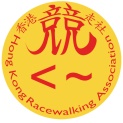 